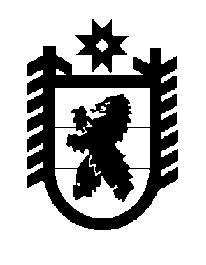 Российская Федерация Республика Карелия    ПРАВИТЕЛЬСТВО РЕСПУБЛИКИ КАРЕЛИЯПОСТАНОВЛЕНИЕот  7 марта 2017 года № 80-Пг. Петрозаводск Об утверждении государственного заказа Республики Карелия на дополнительное профессиональное образование государственных гражданских служащих Республики Карелия на 2017 год	В соответствии с частью 5 статьи 63 Федерального закона от 27 июля 2004 года № 79-ФЗ «О государственной гражданской службе Российской Федерации», частью 2 статьи 101 Закона Республики Карелия от 4 марта 2005 года № 857-ЗРК «О некоторых вопросах государственной гражданской службы и правового положения лиц, замещающих государственные должности» Правительство Республики Карелия п о с т а н о в л я е т:Утвердить государственный заказ Республики Карелия на дополнительное профессиональное образование государственных гражданских служащих Республики Карелия на 2017 год.Временно исполняющий обязанности
Главы Республики Карелия                                                    А.О. ПарфенчиковУтвержден постановлением Правительства Республики Карелияот  7 марта 2017 года № 80-ПГОСУДАРСТВЕННЫЙ ЗАКАЗРеспублики Карелия на дополнительное профессиональное образование  государственныхгражданских служащих Республики Карелия на  2017  год1. Дополнительное профессиональное образование государственных гражданских служащих Республики Карелия, включая их дополнительное профессиональное образование  за пределами территории  Российской Федерации23452. Научно-методическое, учебно-методическое и информационно-аналитическое обеспечение дополнительного профессионального образования государственных гражданских служащих Республики Карелия на 2017 год__________________________Наименование
государственного     
органа Республики  
КарелияКоличество государственных гражданских служащих Республики Карелия, направляемых на обучение (человек)Количество государственных гражданских служащих Республики Карелия, направляемых на обучение (человек)Количество государственных гражданских служащих Республики Карелия, направляемых на обучение (человек)Количество государственных гражданских служащих Республики Карелия, направляемых на обучение (человек)Объем средств, предусмотренных в бюджете Республики Карелия (тыс. рублей)Объем средств, предусмотренных в бюджете Республики Карелия (тыс. рублей)Объем средств, предусмотренных в бюджете Республики Карелия (тыс. рублей)Объем средств, предусмотренных в бюджете Республики Карелия (тыс. рублей)Наименование
государственного     
органа Республики  
Карелиявсегов том числе по программамв том числе по программамдополнительное профессиональное образование за пределами территории Российской Федерациивсегов том числе нав том числе нав том числе наНаименование
государственного     
органа Республики  
Карелиявсегопрофес- 
сиональ-
ной     
перепод-
готовкиповы- 
шения 
квали-
фика- 
циидополнительное профессиональное образование за пределами территории Российской Федерациивсегопрофес- 
сиональ-
ную     
перепод-
готовкуповы- 
шение 
квали-
фика- 
циидополнительное профессиональное образование за пределами территории Российской Федерации123456789Администрация Главы Республики Карелия21021099,22099,220Министерство здравоохранения Республики Карелия261250262,430232,40Министерство куль-туры Республики Карелия909087,26087,260123456789Министерство обра-зования Республики Карелия00000000Министерство по природопользованию и экологии Респуб-лики Карелия909091,37091,370Министерство сель-ского, рыбного и охотничьего хозяй-ства Республики Карелия606010001000Министерство социальной защиты, труда и занятости Республики Карелия32032032103210Министерство финан-сов Республики Карелия360360193,610193,610Министерство эконо-мического развития и промышленности Республики Карелия3030440440Министерство по делам молодежи, физической культуре и спорту Республики Карелия4040690690123456789Министерство Рес-публики Карелия по вопросам националь-ной политики, связям с общественными и религиозными объединениями 61506040200Министерство строи-тельства, жилищно-коммунального хозяй-ства и энергетики Республики Карелия23023022502250Государственный комитет Республики Карелия по обеспече-нию жизнедеятель-ности и безопасности населения4040400400Государственный комитет Республики Карелия по управле-нию государствен-ным имуществом и организации закупок505020,97020,970Государственный комитет Республики Карелия по ценам и тарифам8080400400123456789Государственный комитет Республики Карелия по дорож-ному хозяйству, транспорту и связи6060320320Государственный контрольный комитет Республики Карелия 5050101,0440101,0440Управление Респуб-лики Карелия по обеспечению деятель-ности мировых судей420420101,60101,60Управление записи актов гражданского состояния Респуб-лики Карелия303029,03029,030Управление ветери-нарии Республики Карелия 606060,2060,20Государственная жилищная инспекция Республики Карелия303058,06058,060Законодательное Собрание Республики Карелия220220212,260212,260Конституционный Суд Республики Карелия2020430430123456789Контрольно-счетная палата Республики Карелия404070,964070,9640Центральная избира-тельная комиссия Республики Карелия00000000Итого285228302361,988702291,9880Виды работ и услугОбъем средств, выделяемых из бюджета Республики Карелия (тыс. рублей)Работы и услуги по научно-методическому  обеспечению дополнитель-ного профессионального образования государственных гражданских      
служащих Республики Карелия                  39,366Работы и услуги по учебно-методическому  обеспечению дополнитель-ного профессионального образования государственных гражданских      
служащих Республики Карелия                39,366Работы и услуги по информационно-аналитическому обеспечению дополнительного профессионального образования государственных
гражданских служащих Республики Карелия      39,366